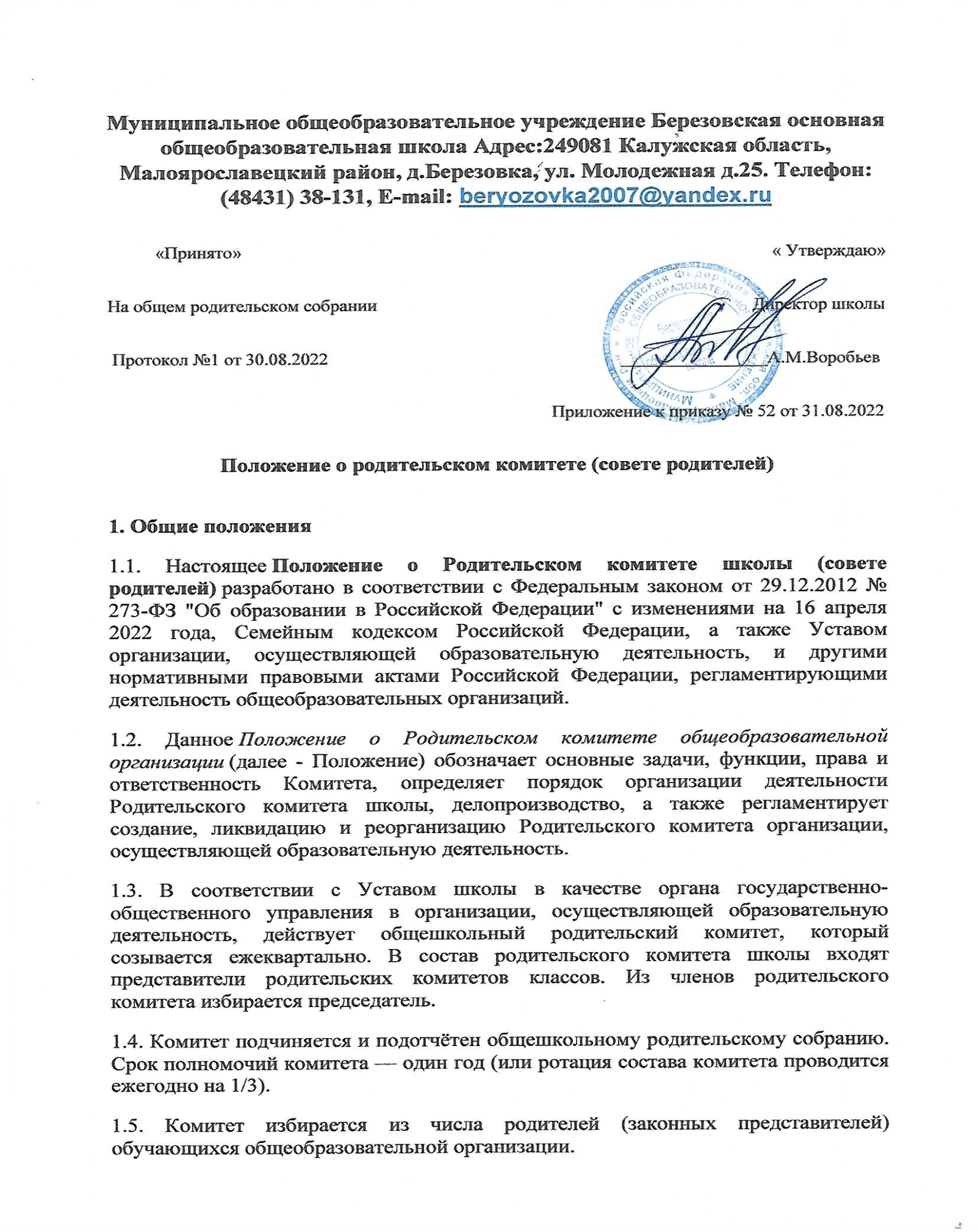 1.6. Решения Родительского комитета принимаются простым большинством голосов при наличии на заседании 2/3 списочного состава его членов. 1.7. Решения Родительского комитета носят рекомендательный характер с обязательным рассмотрением их администрацией организации, осуществляющей образовательную деятельность. 1.8. В своей деятельности Родительский комитет школы руководствуется Конвенцией ООН о правах ребенка, федеральным, региональным и местным законодательством в области образования и социальной защиты, Уставом организации, осуществляющей образовательную деятельность, и настоящим Положением. Также Родительский комитет класса руководствуется в своей работе планом работы, решениями родительских собраний, рекомендациями педагогического совета, директора школы и классных руководителей.2. Задачи КомитетаДеятельность Родительского комитета направлена на решение следующих задач: 2.1. Организация работы с родителями (законными представителями) обучающихся по разъяснению прав, обязанностей и ответственности участников образовательной деятельности. 2.2. Содействие администрации в совершенствовании условий организации образовательной деятельности, охране жизни и здоровья обучающихся, защите их законных прав и интересов, организации и проведении общешкольных родительских собраний. 2.3. Укрепление связей между семьей, школой, общественными организациями в целях обеспечения единства воспитательного воздействия на обучающихся и повышения его результативности. 2.4. Оказание школе помощи в использовании потенциальных возможностей родительской общественности по защите законных прав и интересов обучающихся и педагогических работников. 2.5. Содействие школе в совершенствовании условий для осуществления образовательной деятельности, охраны жизни и здоровья обучающихся, свободного развития личности, в защите законных прав и интересов обучающихся. 2.6. Организация работы с родителями (законными представителями) обучающихся школы по разъяснению их прав и обязанностей, значения всестороннего воспитания обучающегося в семье. 2.7. Содействие школе в определении направлений, форм, размера и порядка использования внебюджетных средств школы, в определении перечня дополнительных платных образовательных услуг, представляемых организацией, осуществляющей образовательную деятельность. 2.8. Содействие школе в организации и проведении конкурсов, соревнований и других массовых внешкольных мероприятий. 2.9. Содействие укреплению материально-технической базы школы, совершенствованию условий для осуществления образовательной деятельности, охраны жизни и здоровья обучающихся.3. Функции Комитета3.1. в воспитании у обучающихся уважения к окружающим, сознательной дисциплины, культуры поведения, заботливого отношения к родителям и старшим;в повышении педагогической культуры родителей (законных представителей) обучающихся на основе программы их педагогического всеобуча;в проведении разъяснительной и консультативной работы среди родителей (законных представителей) обучающихся, о правах, обязанностях и ответственности участников образовательной деятельности;в привлечении родителей (законных представителей) обучающихся, к организации внеклассной, внешкольной работы, учебно-исследовательской и общественной деятельности, технического и художественного творчества, экскурсионно-туристической и спортивно-массовой работы с обучающимися;в подготовке к новому учебному году.3.2. Оказывает содействие педагогам в воспитании обучающихся ответственного отношения к учебе, привитии им навыков учебного труда и самообразования. 3.3. семьям в создании необходимых условий для своевременного получения детьми среднего общего образования;классным руководителям в изучении и улучшении условий воспитания детей в семье, в пропаганде среди родителей (законных представителей) обучающихся положительного опыта семейной жизни;администрации в организации и проведении родительских собраний.3.4. Контролирует совместно с администрацией организации, осуществляющей образовательную деятельность, организацию и качество питания, медицинского обслуживания обучающихся. 3.5. Рассматривает обращения обучающихся, родителей (законных представителей) обучающихся, работников и других лиц в свой адрес, а также по поручению руководителя в адрес администрации общеобразовательной организации. 3.6. Вносит предложения на рассмотрение администрации организации, осуществляющей образовательную деятельность, по вопросам организации образовательной деятельности. 3.7. Координирует деятельность родительских комитетов классов. 3.8. Взаимодействует с педагогическим коллективом общеобразовательной организации по вопросам профилактики правонарушений, безнадзорности и беспризорности обучающихся, а также с другими органами коллегиального управления организации, осуществляющей образовательную деятельность, по вопросам проведения общешкольных мероприятий.4. Права Комитета4.1. Обращаться к администрации и другим коллегиальным органам управления общеобразовательной организации и получать информацию о результатах рассмотрения обращений. 4.2. на свои заседания родителей (законных представителей) обучающихся, по представлениям (решениям) родительских комитетов классов;любых специалистов для работы в составе своих комиссий.4.3. в разработке локальных актов организации, осуществляющей образовательную деятельность;в организации деятельности блока дополнительного образования детей.4.4. Принимать меры по соблюдению обучающимися и их родителями (законными представителями) требований законодательства РФ об образовании и локальных актов общеобразовательной организации. 4.5. Выносить общественное порицание родителям, (законным представителям) обучающихся, уклоняющимся от воспитания детей в семье. 4.6. Вносить предложения на рассмотрение администрации школы о поощрениях обучающихся и их родителей (законных представителей). 4.7. положение о Родительском комитете;положения о постоянных и (или) временных комиссиях Комитета;план работы Совета;планы работы комиссий Комитета.4.8. Выбирать председателя Родительского комитета, его заместителя и контролировать их деятельность. 4.9. о создании или прекращении своей деятельности;создании и роспуске своих постоянных и (или) временных комиссий, назначении их руководителей;прекращении полномочий председателя Родительского комитета и его заместителя.5. Ответственность Родительского комитетаЧлены Родительского комитета школы ответственны: 5.1. За выполнение плана работы. 5.2. Соответствие принятых решений действующему законодательству РФ и локальным актам организации, осуществляющей образовательную деятельность. 5.3. Выполнение принятых решений и рекомендаций. 5.4. Установление взаимодействия между администрацией общеобразовательной организации и родителями (законными представителями) обучающихся по вопросам семейного и общественного воспитания.6. Порядок организации деятельности Комитета6.1. В состав Родительского комитета входят по одному представителю от каждого класса. Представители от классов избираются ежегодно на родительских собраниях классов в начале каждого учебного года. 6.2. Родительский комитет работает по плану, согласованному с руководителем организации, осуществляющей образовательную деятельность. 6.3. Заседания Комитета родителей проводятся по мере необходимости, но не реже одного раза в четверть. 6.4. Кворумом для принятия решений является присутствие на заседании более половины членов Комитета. 6.5. Решения Родительского комитета школы принимаются простым большинством голосов его членов, присутствующих на заседании. В случае равенства голосов решающим является голос председателя. 6.6. Непосредственное руководство деятельностью Родительского комитета осуществляет его , который:обеспечивает ведение документации Комитета;координирует работу Комитета и его комиссий;ведет заседания Комитета;ведет переписку Комитета.6.7. О своей работе Родительский комитет школы отчитывается перед общешкольным родительским собранием по мере необходимости, но не реже 1 раза в год. 6.8. Свою деятельность члены Родительского комитета осуществляют на безвозмездной основе. 6.9. Совет родителей ведет протоколы своих заседаний и общешкольных родительских собраний в соответствии с инструкцией по делопроизводству. 6.10. Протоколы совета родителей хранятся в составе отдельного дела в  организации, осуществляющей образовательную деятельность. 6.11. Ответственность за делопроизводство Родительского комитета возлагается на его председателя.7. Взаимоотношения7.1. Родительский комитет школы в своей работе взаимодействует с органами самоуправления и директором школы по вопросам профилактики правонарушений, безнадзорности и беспризорности среди обучающихся, проведения общешкольных мероприятий; с другими организациями, учреждениями, предприятиями, службами города – по вопросам в пределах своей компетенции.8. Заключительные положения8.1. Настоящее Положение о Родительском комитете является локальным нормативным актом общеобразовательной организации, принимается на общем родительском собрании школы и утверждается (вводится в действие) приказом директора организации, осуществляющей образовательную деятельность. 8.2. Положение о Родительском комитете школы принимается на неопределенный срок. Изменения и дополнения к Положению принимаются в порядке, предусмотренном п.8.1. настоящего Положения. 8.3. После принятия Положения (или изменений и дополнений отдельных пунктов и разделов) в новой редакции предыдущая редакция автоматически утрачивает силу.